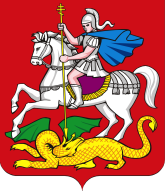 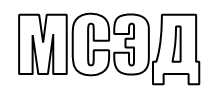 Уважаемые руководители!Министерство образования Московской области информирует о реализации Федеральной службой по надзору в сфере образования и науки всероссийского онлайн-марафона «ЕГЭ – это про100!».Цикл тематических видеоподкастов пройдет с 25 апреля по 30 апреля 2023 года. Ссылка для ознакомления: https://obrnadzor.gov.ru/news/rosobrnadzor-vypustil-seriyu-audiopodkastov-po-podgotovke-k-ege. Проект объединяет 11 эпизодов, которые содержат полезную информацию по каждому предмету, особенностях проведения экзамена в этом году, разбор примеров и сложных моментов, советы ведущих экспертов, а также ответы на самые частые вопросы. Просим организовать информационно-разъяснительную работу с выпускниками и их родителями и широко осветить данный проект в открытых информационных ресурсах. Ссылки для просмотра тематических видеоподкастов будут направлены дополнительно в рабочем порядке.Приложение: расписание трансляций на 1 л. в 1 экз.Первый заместитель министраобразования Московской области 							 Е.А. Михайлова         МИНИСТЕРСТВО ОБРАЗОВАНИЯ         МОСКОВСКОЙ ОБЛАСТИ          МИНИСТЕРСТВО ОБРАЗОВАНИЯ         МОСКОВСКОЙ ОБЛАСТИ бульвар Строителей,  д. 1, г. Красногорск, Московская область, 143407тел. 8 (498) 602-11-11;  факс 8 (498) 602-09-93                e-mail:  minobr@mosreg.ruРуководителям государственных общеобразовательных организаций, подведомственных Министерству образования Московской областиРуководителям автономных некоммерческих общеобразовательных организаций, подведомственных Министерству образования Московской областиРуководителям органов местного самоуправления муниципальных образований Московской области,осуществляющих управлениев сфере образования